Уважаемые коллеги!28 апреля 2015 года по инициативе Международной организации труда (МОТ) отмечается «Всемирный день охраны труда» - международная акция по развитию идеи безопасного и достойного труда.                                                                                                                 Комитет областной организации Профсоюза работников народного образования и науки РФ поддерживает данную инициативу и призывает районные организации Профсоюза присоединиться к проведению Всемирного дня охраны труда,  который в нынешнем году пройдет под девизом «Вместе повысим культуру профилактики в охране труда». Внимание  сферы  образования,  привлекается  к данной  теме  не  случайно.  Именно  культура  труда,  профилактические  и предупредительные  меры  в  охране  труда,  направленные  на  снижение производственного  травматизма  и  профзаболеваний,  улучшение  условий  на  рабочих местах в образовательных организациях являются на сегодняшний день качественными индикаторами  общественной  работы  в  защите  прав  работников  на  здоровые  и безопасные условия труда.Профсоюзы образовательных организаций принимают активное участие в создании и функционировании  системы  управления  охраной  труда,  обеспечивающей  управление рисками в области охраны здоровья и безопасности труда.Проводится  целенаправленная работа по реализации  федерального  закона  о специальной оценке условий труда, являющейся  единственным на сегодняшний  день инструментом по идентификации вредных и  опасных факторов   производственной  среды,  по  результатам  которой работникам  устанавливаются гарантии и компенсации за работу во вредных и опасных условиях труда.                    В ходе подготовки и проведения Всемирного дня охраны труда Областная организация Профсоюза отрасли  предлагает  районным  организациям Профсоюза,  внештатным  техническим  инспекторам  труда, уполномоченным  по  охране  труда  профкомов  образовательных  организаций,  членам комитетов (комиссий) по охране труда провести декаду по охране труда в период с 20 по 29 апреля 2015 г. В  рамках  декады  рекомендуем  предусмотреть  в  территориальных и первичных профсоюзных организациях следующие мероприятия:- тематические встречи и семинары; - обучение и проверку знаний требований по охране труда работников; - проверки (комплексные и тематические) состояния охраны труда в организациях; - специальные выпуски наглядной агитации по охране труда; - обновление и оформление стендов по охране труда; - организацию и проведение конкурсов плакатов, уголков, рисунков и т.д.Рекомендуем  поместить  информацию  о  ходе  декады  на  профсоюзных  сайтах  и сайтах образовательных организаций.Выражаем уверенность, что мероприятия Всемирного дня охраны труда  будут  служить  руководством  к  действию  работодателям  и  профсоюзным организациям для улучшения условий труда, предотвращения травм и заболеваний не только в этот день, но и в течение всего года.                                                       Просьба к председателям профсоюзных организаций до 08 мая 2015 г. представить информацию о дне охраны труда председателю районной организации Профсоюза, а председателям территориальных организаций о проведенных мероприятиях электронной почтой или факсом  проинформировать комитет областной организации Профсоюза до 15 мая 2015 года.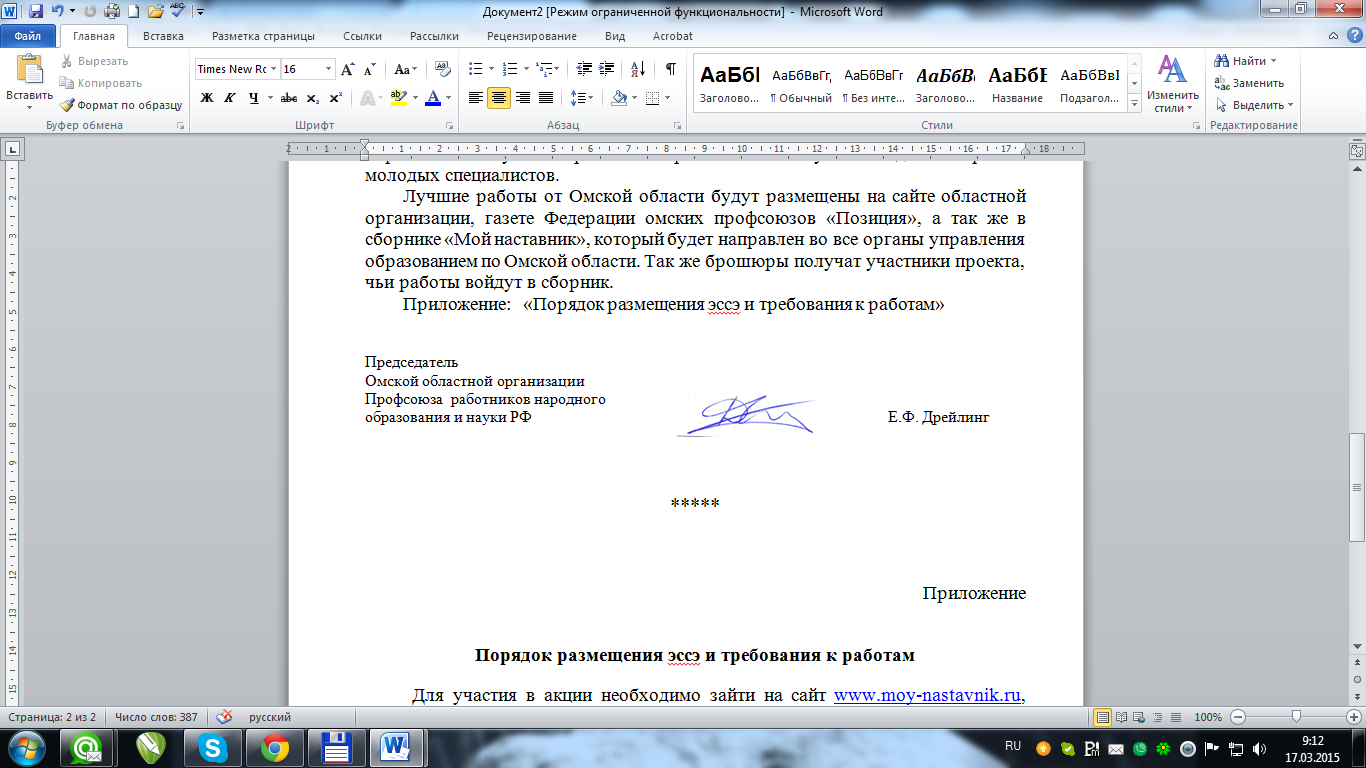 Исп.  Технический инспектор труда                                                                                                                                          Смирнов В.В.                                                                                                                                                                            Тел.    31-46-75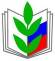 Омская областная организация Профсоюзаработников народного образования и науки РФЭкспресс-информацияЛицензия ИД 00342 от 27.10.99 МинистерстваРоссийской Федерации по делам печати,телерадиовещания и средств массовых коммуникаций № 17  2015Районным организациям ПрофсоюзаКомитетам Профсоюза образовательныхорганизаций высшего и среднего профессионального образования ПРОФСОЮЗ РАБОТНИКОВНАРОДНОГО ОБРАЗОВАНИЯ И НАУКИРОССИЙСКОЙ ФЕДЕРАЦИИ(ОБЩЕРОССИЙСКИЙ ПРОФСОЮЗ ОБРАЗОВАНИЯ)ОМСКАЯ ОБЛАСТНАЯ ОРГАНИЗАЦИЯ
КОМИТЕТ ОБЛАСТНОЙ ОРГАНИЗАЦИИ ПРОФСОЮЗА
644024, г. Омск,  пр. К.Маркса,  д.4, каб. 337тел. (8-3812) 31-88-27;  факс (8-3812) 31-84-11E-mail: nauka@omskprof.ru   http://www.eseur.ru/omskiy/ 08.04. 2015 г. №  06-52О проведении Всемирного дня охраны трудаРайонным организациям ПрофсоюзаКомитетам Профсоюза образовательныхорганизаций высшего и среднего профессионального образования 